1)Η Μυρτώ είχε 100 Ευρώ. Αγόρασε ένα κουκλόσπιτο που κόστιζε 49 Ευρώ και 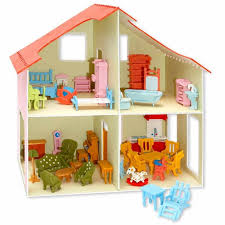 2 κούκλες που κόστιζαν 8 Ευρώ η καθεμία.                                         α)Πόσα χρήματα κόστιζαν οι κούκλες;β)Πόσα χρήματα κόστιζαν οι κούκλες και το κουκλόσπιτο μαζί;γ)Πόσα χρήματα της έμειναν;Λύση:Απαντήσεις:1)2)3)2) Ο Κοσμάς έχει  50 Ευρώ. Θέλει να αγοράσει έναν αυτοκινητόδρομο που κοστίζει 39 Ευρώ και 4 αυτοκινητάκια που κοστίζουν 6 Ευρώ το καθένα.α) Πόσο κοστίζουν τα αυτοκινητάκια;β) Πόσο κοστίζουν ο αυτοκινητόδρομος και τα αυτοκινητάκια μαζί;γ) Πόσα χρήματα χρειάζεται ακόμα;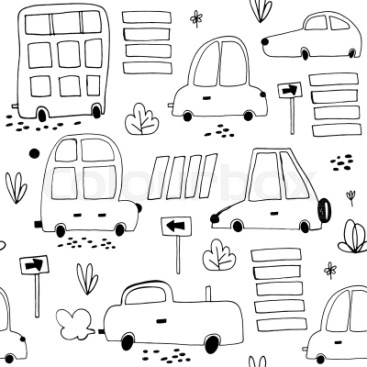 Λύση:Απαντήσεις:1)2)3)